Perancangan Sistem Deteksi Kekeruhan Air Pada Akuarium Ikan Arwana Berbasis IoTDesign of Water Turbidity Detection System in IoT based Arowana Fish Aquarium Rahmat Nur Hidayat1 ; Supatman212Program Studi Informatika, Fakultas Teknologi Informasi, Universitas Mercu Buana Yogyakarta,Jalan Jembatan Merah No.84C, Soropadan, Condong Catur, Kec. Depok, Kabupaten Sleman, Daerah Istimewa Yogyakarta 55281, IndonesiaEmail : 1dayat201197@gmail.com, 2supatman@mercubuana-yogya.ac.id ABSTRAK	Kekeruhan air merupakan salah satu permasalahan yang sering terjadi pada pemeliharaan ikan arwana di akuarium. Faktor yang menjadi pokok permasalahan adalah warna air yang tidak jernih lagi atau berubah kecoklatan bisa dikatakan sebagai air keruh. Untuk itu diperlukan sebuah alat yang dapat membantu dalam mengetahui kekeruhan air pada akuarium ikan arwana. Penelitian ini membuat sebuah sistem yang dapat mendeteksi kekeruhan/perubahan warna air pada akuarium. Sensor Turbidity merupakan sensor yang dapat menentukan nilai kekeruhan air dengan cara kerja pantulan cayaha pada LED yang terdapat pada sensor itu dan jika nilai pantulan semakin kecil maka air semakin keruh. Iot ( Internet of Things) dibutuhkan dalam pembuatan alat untuk mengetahui kekeruhan air tersebut sebagai perantara pertukaran data jarak jauh dengan media telegram. Berdasarkan hasil penelitian maka dapat dianalisa bahwa sensor mendeteksi kekeruhan dengan nilai perubahan warna air yang dikarenakan semakin keruh atau warna air semakin coklat maka hambatan pantulan cahaya sensor semakin tinggi. Pada penelitian ini sistem dapat bekerja sesuai tingkat kekeruhan/perubahan warna air yang inginkan dan alangkah baiknya jika ditambahkan lagi dengan sensor pendukung untuk akuarium.Kata kunci : , IoT(Internet of Things), Kekeruhan Air, Sensor Turbidity.ABSTRACTKeywords : IoT(Internet of Things), Turbidity of Water, Turbidity Sensor.	Water turbidity is one of the problems that often occurs in arowana fish maintenance in the aquarium. The main problem factor is the color of the water that is no longer clear or turns brown, which can be said to be cloudy water. For that we need a tool that can help determine the turbidity of water in the arowana fish aquarium. This study created a system that can detect turbidity / discoloration of water in an aquarium. Aquarium water is said to be cloudy, one of which is a change in the color of the water. The Turbidity sensor is a sensor that can determine the turbidity value of water by working the light reflection on the LED on the sensor and if the reflection value gets smaller, the water becomes cloudier. Iot (Internet of Things) is needed in making a tool to determine the turbidity of the water as an intermediary for long distance data exchange with telegram media. Based on the results of the study, it can be analyzed that the sensor detects turbidity with a change in the color of the water due to the cloudiness or brown color of the water, the higher the resistance of the sensor's light reflection. In this study, the system can work according to the level of turbidity / water color change that you want and it would be nice if it is added with a supporting sensor for the aquarium.PENDAHULUANLatar BelakangIkan arwana merupakan salah satu ikan hias dan tergolong sebagai ikan predator yang tingkat kekeruhan harus selalu dijaga. Apalagi denganmemeliharanya dengan akuarium tentunya butuh perawat yang lebih dikarenakan volume air yang terbatas. Maka dibutuhkan sebuah alat yang dapat mengetahui kekeruhan/perubahan warna air pada akuarium.Perkembangan zaman dan teknologi dapat mempermudah dalam mengetahui kejernihan atau tingkat kekeruhan air yang ada pada akuarium ikan arwana kapan saja. IoT (Internet of Things) adalah jaringan dari benda-benda fisik yang tertanam dengan elektronik, perangkat lunak, sensor, dan konektivitas jaringan, yang memungkinkan benda-benda mengumpulkan data dan pertukaran data. IoT memungkinkan objek dikendalikan jarak jauh di infrastruktur jaringan yang ada. Dalam hal ini Telegram akan menjadi kendali jarak jauh yang dapat diakses kapan saja selagi masih ada jaringan internet yang terhubung. Untuk mengetahui kekeruhan air diperlukan alat yaitu sensor Turbidity. Sensor Turbidity adalah alat yang dapat mendekteksi tingkat kekeruhan air. Dengan sensor ini nantinya air akan dibaca tingkat kekeruhannya setelah itu akan di proses oleh mikrokontoller yang berfungsi sebagai pengontrol dalam sistem ini. Mikrokontroller merupakan sebuah chip yang berfungsi sebagai pengontrol rangkaian elektronik dan dapat menyimpan program, dan terdiri dari CPU, memori, dan I/O tertentu.  TINJAUAN PUSTAKAKekeruhan Air	Kekeruhan ini disebabkan oleh adanya benda yang tercampur atau benda koloid didalam air. Total Suspended Solid (TSS) atau padatan tersuspensi adalah padatan yang menyebabkan kekeruhan air, tidak terlarut, dan tidak dapat mengendap yang terdiri dari lumpur dan jasad renik yang berasal dari kikisan tanah atau erosi, dan umumnya terdiri dari fitoplankton, zooplankton, kotoran hewan, sisa tanaman dan sisa hewan yang sudah mati, kotoran manusia dan limbah industry yang terbawa kedalam air.Ikan Arwana	Ikan Arwana merupakan ikan suku kecil ikan air tawar primitif yang masih dijumpai hingga sekarang. Meskipun bersifat predator ikan ini merupakan ikan yang sangat populer dan juga banyak orang memeliharanya dikarenakan warna dan juga bentuknya yang indah. Ikan yang memiliki julukan sebagai “Raja Ikan Hias” ini memang memiliki tempat istimewa di hati para pecinta ikan.Internet Of Things	Internet of Things adalah jaringan benda-benda fisik atau "things" yang tertanam (embedded) dengan sistem elektronik, perangkat lunak, sensor dan konektivitas dan memungkinkannya untuk mencapai nilai yang lebih besar dan layanan dengan saling bertukar data antar produsen, operator dan / atau perangkat lain yang saling terhubung. Setiap hal yang unik diidentifikasi melalui sistem komputasi tertanam (embedded) tetapi mampu beroperasi dalam infrastruktur internet yang ada.Sensor Turbidity	Analog Turbidity Sensor Untuk Arduino merupakan sensor yang bekerja mengukur kualitas udara dengan deteksi tingkat kekeruhannya. Sensor ini mendeteksi partikel tersier dalam udara dengan cara mengukur transmitansi dan hamburan cahaya yang berbanding lurus dengan kadar Total Suspended Solids (TTS). Semakin tinggi kadar TTS, maka bisa tinggi pula tingkat kekeruhan udara tersebut. Sensor ini mendukung dua mode keluaran, digital dan analog dapat dengan mudah diakses melalui Arduino atau mikrokontroler lainnya.Sensor ini dapat diaplikasikan untuk mengukur tingkat kekeruhan udara pada sungai, danau, laboraturium, limbah cair, dsb.Mikrokontroller Node MCU	Mikrokontroller merupakan sebuah chip yang berfungsi sebagai pengontrol rangkaian elektronik dan dapat menyimpan program, dan terdiri dari CPU, memori, dan I/O tertentu. Mikrokontroller NodeMCU adalah sebuah platform IoT yang bersifat opensource. Terdiri dari perangkat keras berupa System On Chip ESP8266 dari ESP buatan Espressif System, juga firmware yang digunakan, yang menggunakan bahasa pemrograman scripting Lua. Arduino IDE	Arduino IDE (Integrated Development Environment), software yang digunakan untuk memprogram di arduino, dengan kata lain Arduino IDE sebagai media untuk memprogram board Arduino. Bisa download di website resmi nya secara gratis. Software ini berguna sebagai text editor untuk membuat, mengedit dan juga memvalidasi kode program. Anda juga bisa menggunakan nya untuk meng-upload ke papan Arduino. Kode program yang digunakan pada software ini disebut dengan istilah Arduino “sketch” dengan ekstensi file source code. Telegram	Telegram adalah sebuah aplikasi chatting yang gratis dan memungkinkan anda mengirimkan pesan, berbagi foto, video dan audio serta bertukar file yang ter-enkripsi. Selain itu Telegram juga dapat  digunakan di berbagai platform atau sistem operasi seperti Android, iOS, MacOS, Windows OS dan Linux OS secara bersamaan. Hampir sama dengan aplikasi chatting lainya namun terdapat beberapa perbedaaan yang dimiliki oleh telegramAndroid	Android adalah sebuah sistem operasi untuk perangkat mobile yang mencakup sistem operasi, middleware. Android Inc. merupakan sebuah perusahaan software kecil yang didirikan pada bulan Oktober 2003 di Palo Alto, California, USA. Didirikan oleh beberapa senior di beberapa perusahaan yang berbasis IT & Communication; Andy, Rubin, Rich Miner, Nick Sears dan Chris White.METODOLOGIBahan Penelitian Sensor TurbidityMikrokontroller NodeMCU ESP8266Arduino IDEPapan pcb ArduinoAdaptor Charger USB MiniKabel JumperTelegramKotak plastik ukuran kecilAlat PenelitianPerangkat Keras :Laptop Asus Intel Celeron N3350 Ram 4GBKabel Charger USB MiniPerangkat LunakSistem Operasi Windows 10Software Arduino IDETelegramAlur PenelitianDalam pembuatan sistem ini maka diperlukan langkah kerja yang dapat dilihat pada Gambar 1 Alur Penelitian.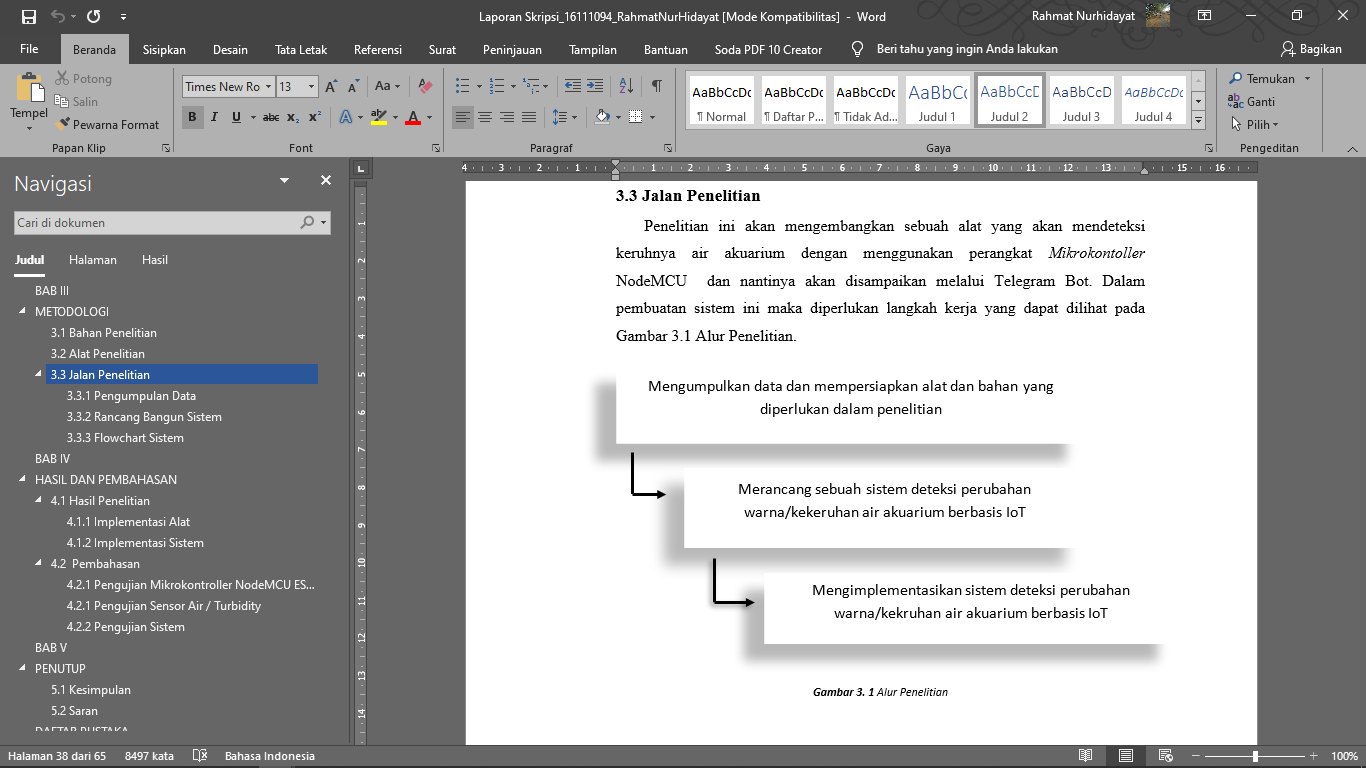 Gambar 1 Alur PenelitianPengumpulan DataPengumpulan data dilakukan secara wawancara kepada pemilik usaha ikan arwana. Data yang dibutuhkan yaitu bagaimana air akuarium dapat dikatakan keruh adalah dengan perubahan warna air tersebut. jika air akuarium semakin kecoklatan maka itu pertanda air akuarium tersebut semakin keruh dan harus segara dilakukan pengurasan. Faktor yang dapat mempercepat air keruh makanan ikan arwana adalah hewan hidup seperti ikan kecil, jangkrik, dan sebagainya. Tidak hanya faktor makanan yang menjadikan air cepat keruh namun kotoran ikan yang menumpuk dan tidak tersaring oleh penyaring juga menjadi salah satu faktornya. Standar kekeruhan air yang baik bagi ikan harus kurang dari 400 NTU, bila kekeruhan berada diatas 400 NTU maka akan mengganggu pertumbuhan ikan. Rancang Bangun Sistem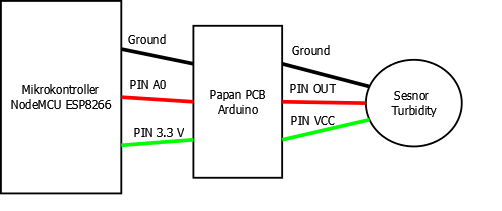 Gambar 2. Rancang Bangun SistemRancang bangun sistem pada Gambar 2. Rancang Bangun Sistem merupakan rancangan alat – alat yang diperlukan untuk membangun sistem deteksi kekeruhan air akuarium ikan arwana. Mikrokontroller NodeMCU esp8266 pin yang dibutuhkan adalah Ground, Pin A0, Pin 3V. Pin ground dihubungkan ke pin ground pada sensor Turbidity. Pin A0 digunakan untuk membaca nilai dari sensor Tubidity dan nilai nya keluar dari OUT Tubidity. Pin 3V digunakan untuk power sensor Turbidity dari Mikrokontroller NodeMCU yang terhubung di pin VCC Turbidity.Flowchart Sistem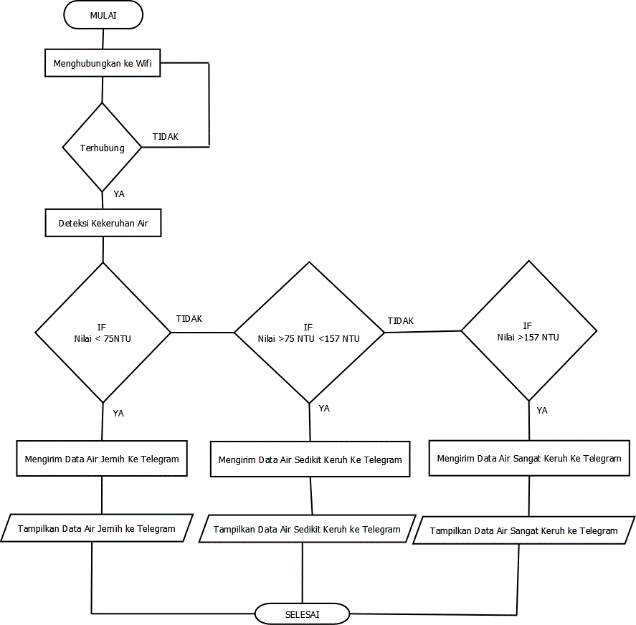 Gambar 3. Flowchart Sistem	Berikut sedikit penjelasan mengenai flowchart pada Gambar 3. Flowchart Sistem.Mikrokontroller NodeMCU esp8266 menghubungkan ke wifi yang sudah di tentukan. Jika terhubung maka akan ada balasan koneksi berhasil.Setelah terkoneksi maka sensor Turbidity akan mendeteksi nilai kekeruhan yang ada. Jika nilai kekeruhan yang didapat  <75 NTU atau air bersih tidak berwarna maka dinyatakan air jernih dan jika nilai kekeruhan yang didapat 75 NTU – 157 NTU air berkabut/berawan maka dinyatakan sebagai air sedikit keruh sedangkan jika nilai kekeruhan yang  didapat >157 NTU air berwarna kecoklatan maka dinyatakan sebagai air sangat keruh.Setelah didapat keadaan air maka NodeMCU akan mengirim data kepada pengguna.5. HASIL & PEMBAHASANHasil PenelitianDari penelitian yang dilakukan diperoleh sebuah sistem yang dapat mendeteksi kekeruhan/perubahan warna air pada akuarium ikan arwana dengan menggunakan NodeMCU esp 8266 dan data sensor akan dikirimkan melalui Telegram Bot ke device. PembahasanRangkaian alat pada sistem pendeteksi kekeruhan air dapat di lihat pada Gambar 3. Implementasi Alat.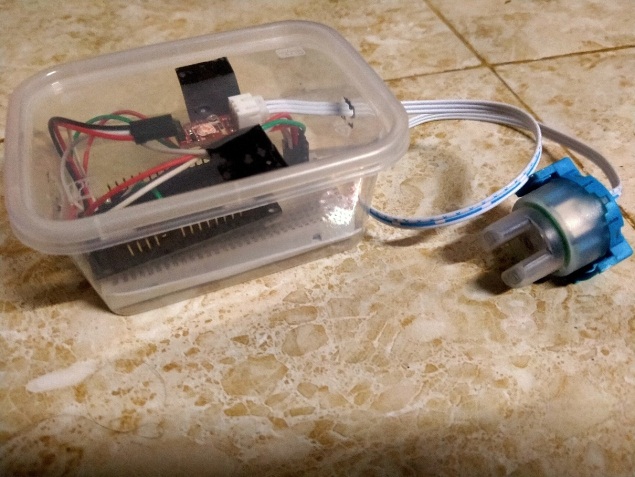 	Komponen terdiri dari Mikrokontoller NodeMCU esp 8266, papan Arduino, dan Sensor Turbidity. Disini papan Arduino berfungsi sebagai penghubung antara Mikrokontoller NodeMCU esp 8266 dengan Sensor Turbidity. Pada Mikrokontoller NodeMCU esp 8266 pin yang digunakan hanya pin A0, Ground, dan 3V. Pin A0 berfungsi sebagai tempat masuknya data output dari sensor. Pin Gruond  Mikrokontoller NodeMCU esp 8266 terhubung dengan pin ground yang ada pada sensor Turbidity tersebut. Pada sampel air jernih disini menggunakan air dengan tingkat kekeruhan 75 NTU dan 157 NTU. Sampel air dapat dilihat pada Gambar 5 Sampel Air.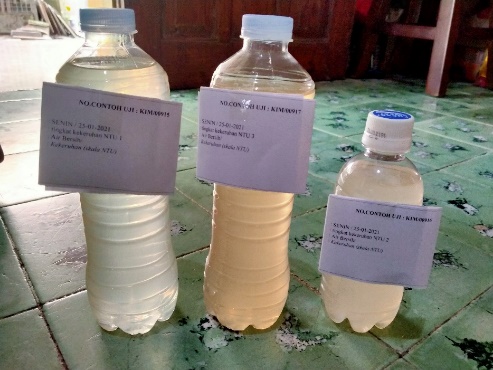 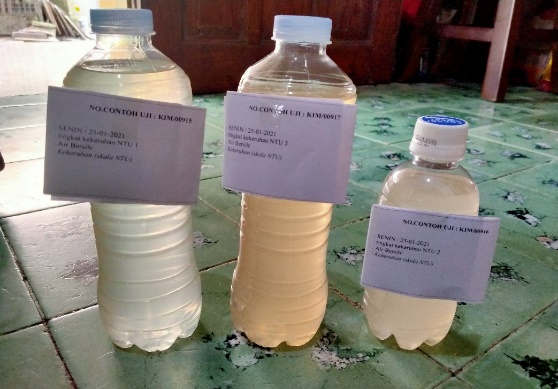 (a)			(b)Gambar 5 Sampel Air (a) 75 NTU (b) 157 NTUSampel air dijadikan penentu untuk mencari nilai tegangan yang didapat. Untuk mencari tegangan maka kita harus mencoba tiap sampelnya dengan rumus ADC dapat dilihat pada source code Gambar 6 Source Code Tegangan.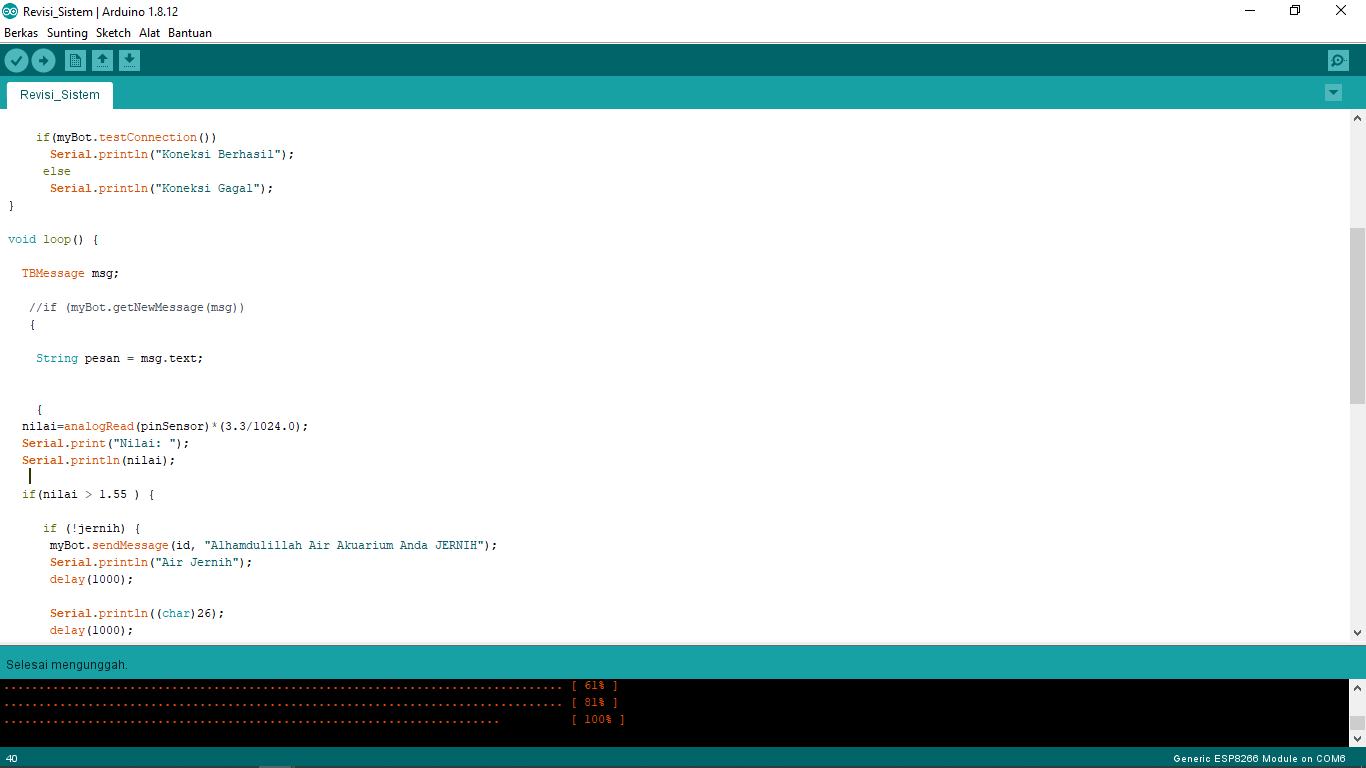 Gambar 6 Source Code TeganganPercobaan untuk mencari tegangan pada air yang nilai kekeruhannya 75 NTU dapat dilihat pada Gambar 7 Nilai Tegangan 75 NTU.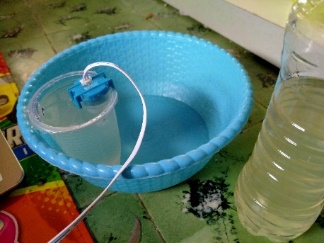 (a)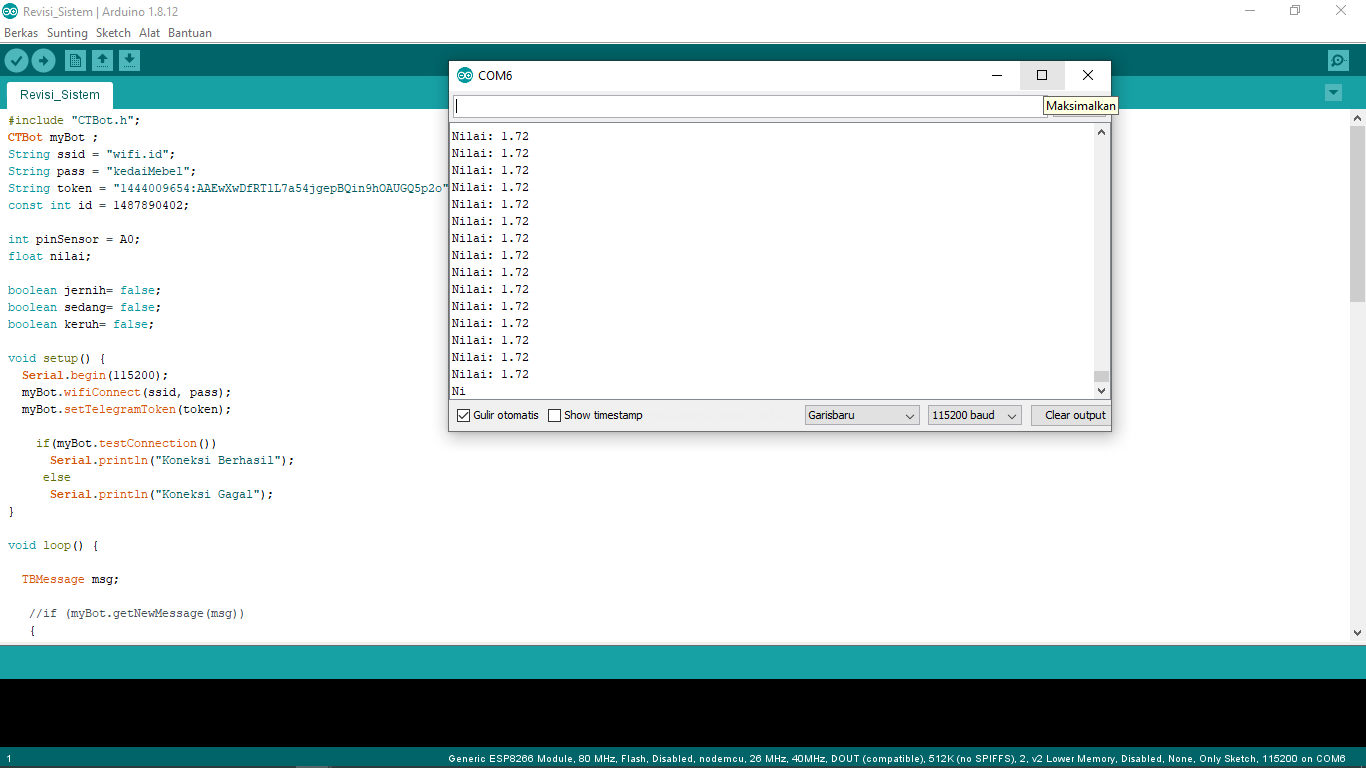 (b)Gambar 7 Nilai Tegangan 75 NTU (a) Percobaan (b) Hasil TeganganPercobaan untuk mencari tegangan pada air yang nilai kekeruhannya 157 NTU dapat dilihat pada Gambar 8 Nilai Tegangan 157 NTU.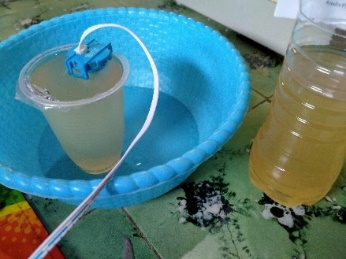 (a)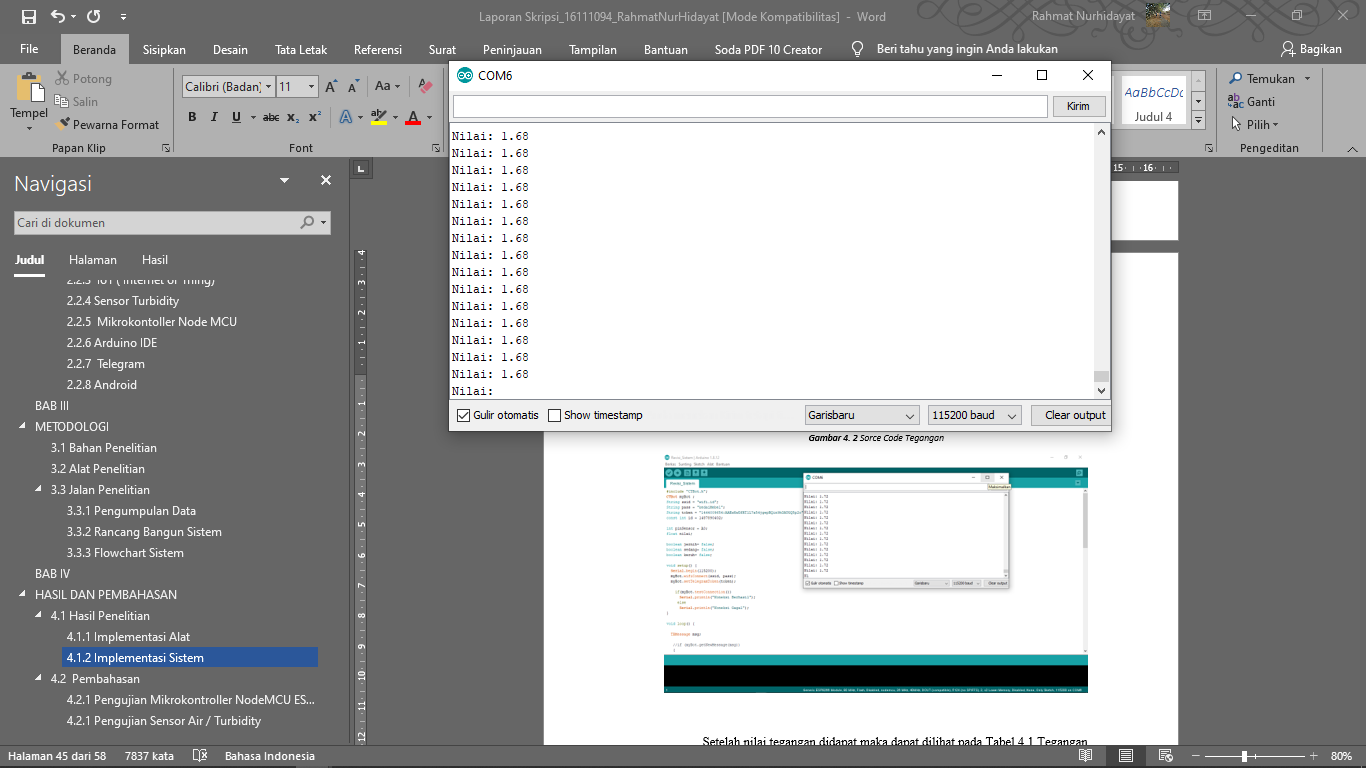 (b)Gambar 8 Nilai Tegangan 157 NTU (a) Percobaan (b) Hasil TeganganTegangan yang didapat akan menentukan batas air. Maka dibuat 3 kondisi air diantaranya jernih, sedikit keruh, dan sangat keruh. Air jernih memiliki tegangan lebih dari 1.72 dan tegangan 1.68 – 1.72 termasuk air sedikit keruh sedangkan tegangan kurang dari 1.68 termasuk air sangat keruh. Data tegangan yang didapat dijadikan batas untuk menentukan kekeruhan air pada sistem.Pengujian Mikrokontroller NodeMCU ESP8266Mikrokontroller bertugas mengolah data baik dari user maupun sensor. Pada saat pengguna meminta data dengan suatu perintah lewat telegram bot maka mikrokontroller akan langsun mengirimkan data yang telah diterima dari sensor kepada pengguna dan barikut merupakan tabel hasil uji pengiriman pesan pada Tabel 1 Uji Mikrokontroller.Tabel 1 Uji MikrokontrollerTabel 2 Uji Mikrokontroller (Lanjutan)Pengujian Sensor Air / TurbiditySensor Tubidity merupakan sensor yang dapat membaca nilai kekeruhan air yang salah satu nya adalah perubahan warna air. Prinsip kerja sensor ini adalah memanfaatkan cahaya yang dipancarkan pada LED yang kemudian hasil pemantulan cahaya dibaca oleh sensor. Sehingga semakin tinggi tingkat kekeruhan air yang dideteksi maka tingkat pemantulan cahaya yang diterima  akan semakin sedikit dan sebaliknya. Dalam sistem ini saya membagi menjadi 3 kondisi air yaitu jernih, sedikit keruh, dan sangat keruh. Sensor Turbidity dapat mengeluarkan nilai data berupa dengan rumus ADC yaitu tegangan dibagi pin sensor (3v/1024). Data yang keluar nanti nya dibagi menjadi 3 kondisi dengan nilai rentang yang sudah ditentukan pada penelitian ini dan dapat dilihat pada Tabel 2. Rentang Kekeruhan Air.Tabel 3. Rentang Kekeruhan AirDengan rentang nilai tegangan dari sensor Turbidity tersebut nanti setiap kondisi air akan dilaporkan jika pengguna ingin mengetahui keadaan kondisi air yang ada dalam akuarium. Data pengujian sensor Turbidity dengan telegram dapat dilihat pada Tabel 3. Pengujian Sensor Tubidity. Tabel 4 Uji Sensor TurbidityTabel 5. Pengujian Sensor TurbidityKeterangan Balasan dari Telegram :A = Alhamdulillah Air Akuarium Anda JERNIHB = Air Akuarium Anda SEDIKIT KERUHC = Air Akuarium Anda SANGAT KERUH Pengujian SistemSistem pendeteksi kekeruhan air ini akan mengirimkan data kekeruhan air secara otomatis melalui Telegram Bot jika terjadi perubahan pada nilai tegangan yang didapat oleh sensor.Kondisi Air Jernih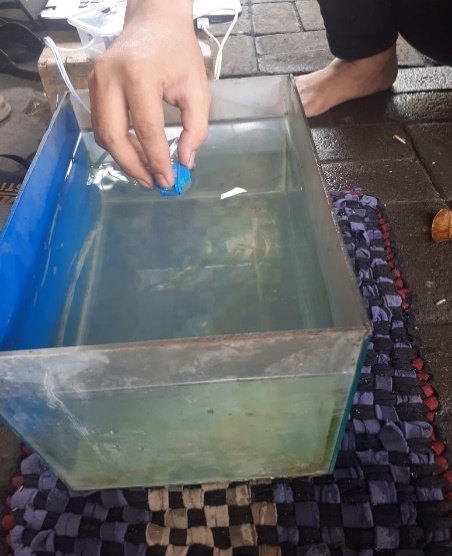 Gambar 9. Air JernihLaporan di Telegram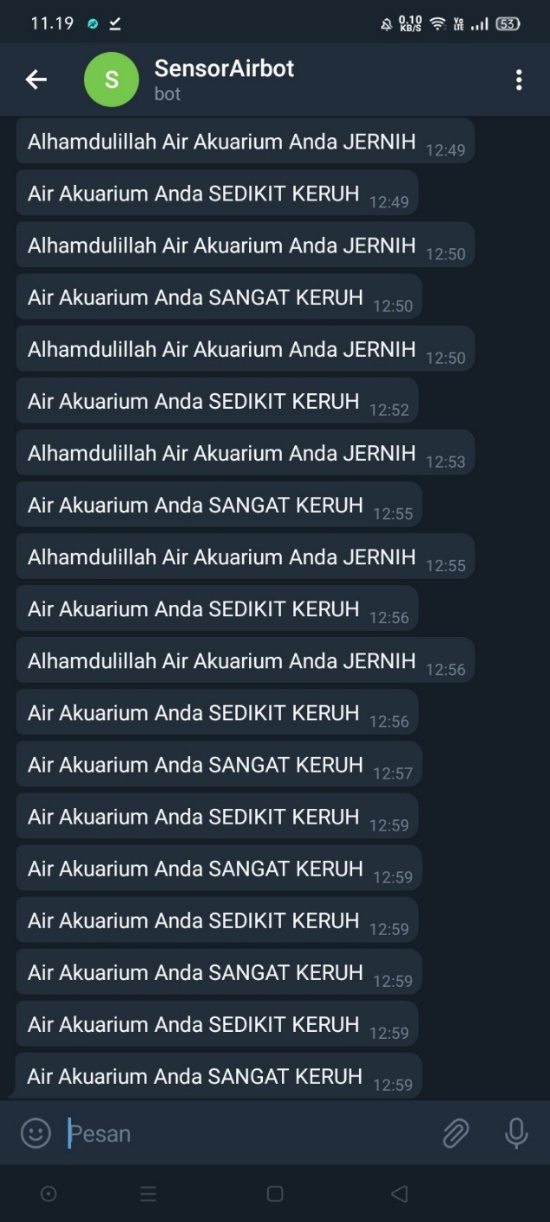 Gambar 10. Laporan Telegram Air JernihKondisi Air Sedikit Keruh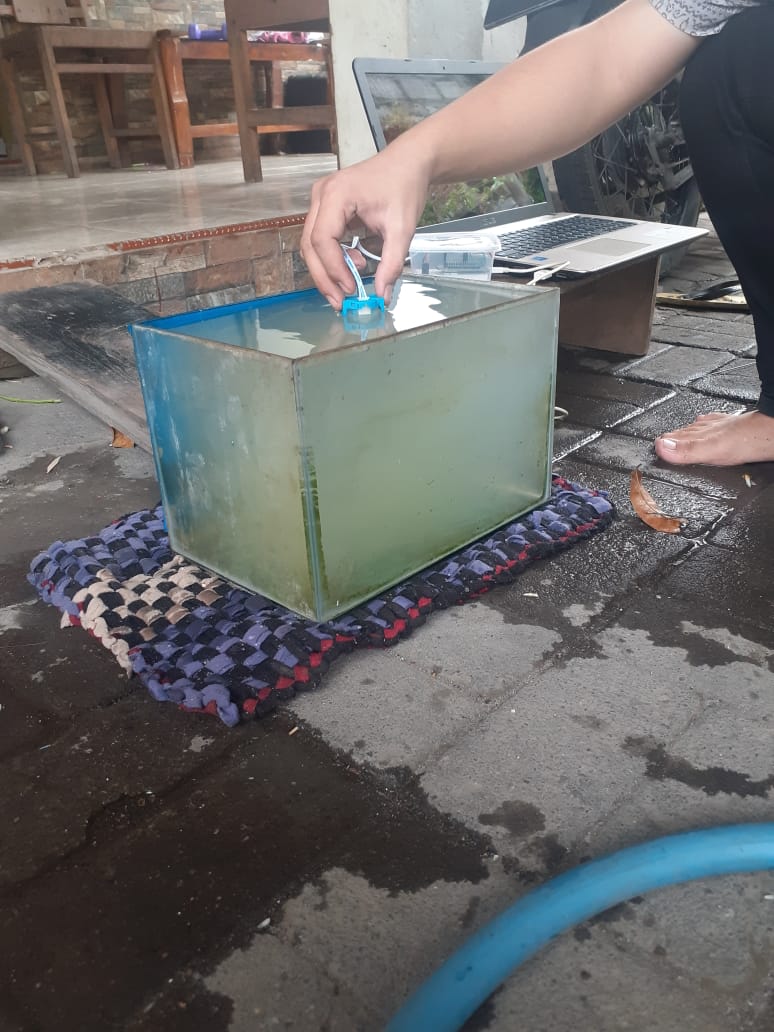 Gambar 11. Air Sedikit KeruhLaporan di Telegram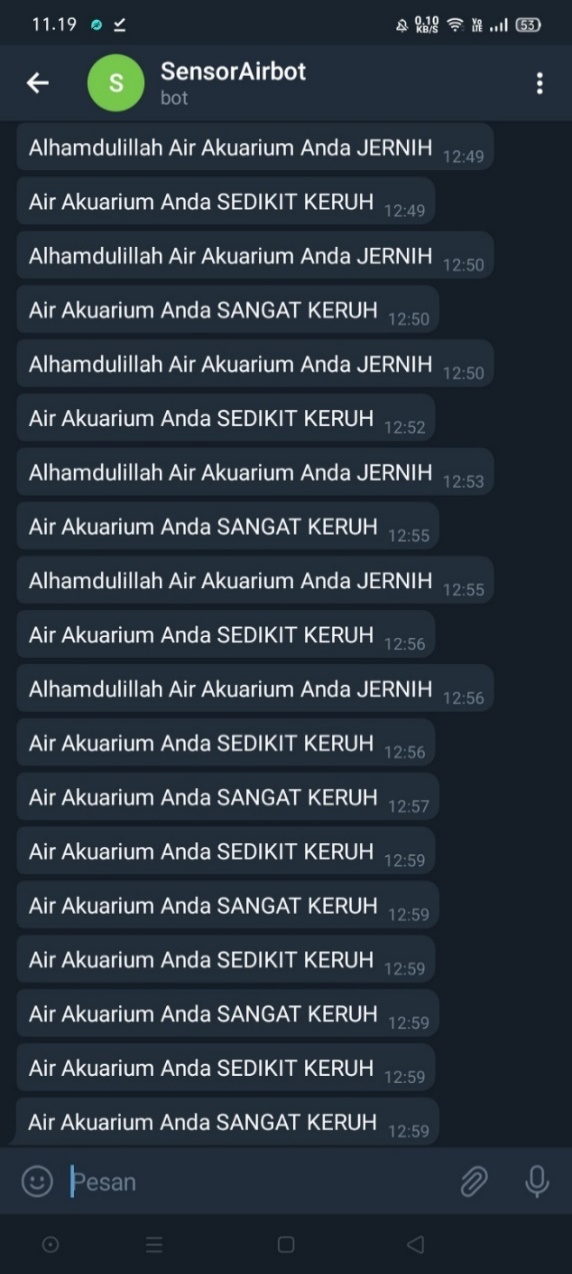  Kondisi Air Sangat Keruh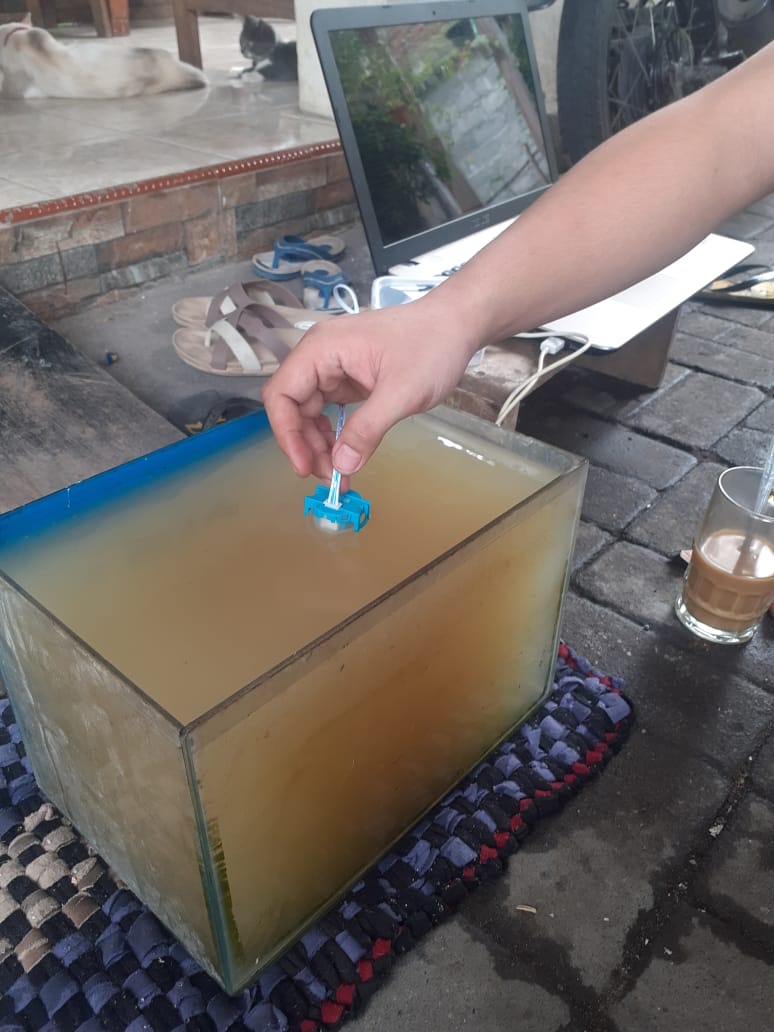 Gambar 13. Air Sangat KeruhLaporan di Telegram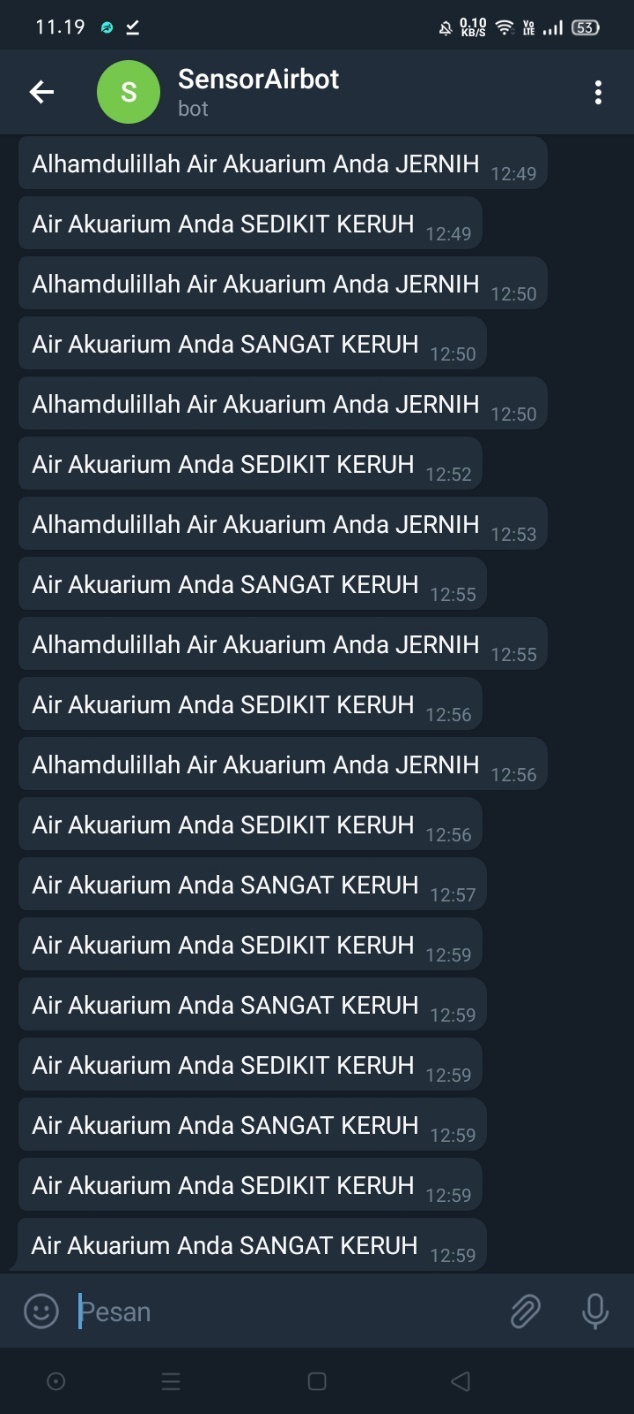 Gambar 14 Laporan Telegram Air Sangat KeruhKESIMPULAN	Dari hasil penelitian yang telah dilakukan maka dapat disimpulkan bahwa Mikrokontroller NodeMCU ESP8266 mampu mengirimkan data ke pengguna dengan waktu rata – rata 6,86 detik dengan tingkat keberhasilan 100% data terkirim ke pengguna.  Kondisi air yaitu jernih bernilai kurang dari 75 NTU dengan nilai tegangan lebih dari 1.72, sedikit keruh bernilai 75 NTU sampai 157 NTU dengan nilai tegangan antara 1.72 sampai 1.68, dan sangat keruh bernilai lebih dari 157 NTU memiliki tegangan kurang dari 1.68. Nilai kekeruhan NTU dan tegangan sensor berbanding terbalik jika nilai NTU semakin tinggi maka akan semakin keruh sedangkan pada tegangan sensor jika tegangan yang didapat semakin kecil maka air semakin keruh.	Sistem ini dapat dikembangkan lagi dengan menambahkan sensor – sensor untuk menentukan kualitas air lainya seperti ph, suhu, kadungan oksigen pada air. 6.  UCAPAN TERIMA KASIHTerima kasih kepada pihak-pihak yang tidak bisa saya sebutkan satu persatu karena telah membantu terselesaikan nya penelitian ini.NoMikrokontrollerHasilWaktu1.Mengirim Data SensorBerhasil11 detik2.Mengirim Data SensorBerhasil10 detikNoMikrokontrollerHasilWaktu3.Mengirim Data SensorBerhasil11 detik4.Mengirim Data SensorBerhasil9 detik5.Mengirim Data SensorBerhasil9 detik6.Mengirim Data SensorBerhasil10 detik7.Mengirim Data SensorBerhasil8 detik8.Mengirim Data SensorBerhasil7 detik9.Mengirim Data SensorBerhasil6 detik10.Mengirim Data SensorBerhasil5 detik11.Mengirim Data SensorBerhasil7 detik12.Mengirim Data SensorBerhasil7 detik13.Mengirim Data SensorBerhasil8 detik14.Mengirim Data SensorBerhasil5 detik15.Mengirim Data SensorBerhasil6 detik16Mengirim Data SensorBerhasil4 detik17.Mengirim Data SensorBerhasil6 detik18.Mengirim Data SensorBerhasil5 detik19.Mengirim Data SensorBerhasil4 detik20.Mengirim Data SensorBerhasil5 detik21.Mengirim Data SensorBerhasil5 detik22.Mengirim Data SensorBerhasil6 detik23.Mengirim Data SensorBerhasil4 detik24.Mengirim Data SensorBerhasil5 detik25.Mengirim Data SensorBerhasil7 detik26.Mengirim Data SensorBerhasil8 detik27.Mengirim Data SensorBerhasil6 detik28.Mengirim Data SensorBerhasil5 detik29.Mengirim Data SensorBerhasil8 detik30.Mengirim Data SensorBerhasil9 detikRata-rata waktu pengiriman dataRata-rata waktu pengiriman dataRata-rata waktu pengiriman data6,86 detikNoKondisi AirWarna AirRentang Nilai Tegangan Sensor1.JernihJernih> 1.722.Sedikit KeruhBerkabut1.68 - 1.723.Sangat KeruhSedikit Kecoklatan1.68 <PercobaanKondisiAirNilaiTeganganData TerkirimHasil1.Jernih1.73ASesuai2.Sedikit Keruh1.72BSesuai3.Sangat Keruh1.67CSesuai4.Sedikit Keruh 1.69BSesuai5.Jernih1.74ASesuai6.Sedikit Keruh1.71BSesuai7.Sangat Keruh1.66CSesuai8.Sedikit Keruh1.69BSesuai9.Jernih 1.73ASesuai10.Sedikit Keruh1.70BSesuai11.Sangat Keruh1.66CSesuai12.Sedikit Keruh1.69BSesuai13.Jernih1.74ASesuai14.Sedikit Keruh1.71BSesuai15.Sangat Keruh1.67CSesuai16.Sedikit Keruh1.68BSesuai17.Jernih1.73ASesuai18.Sedikit Keruh1.71BSesuai19.Sangat Keruh1.67CSesuai20.Sedikit Keruh1.69BSesuai